Insert School Name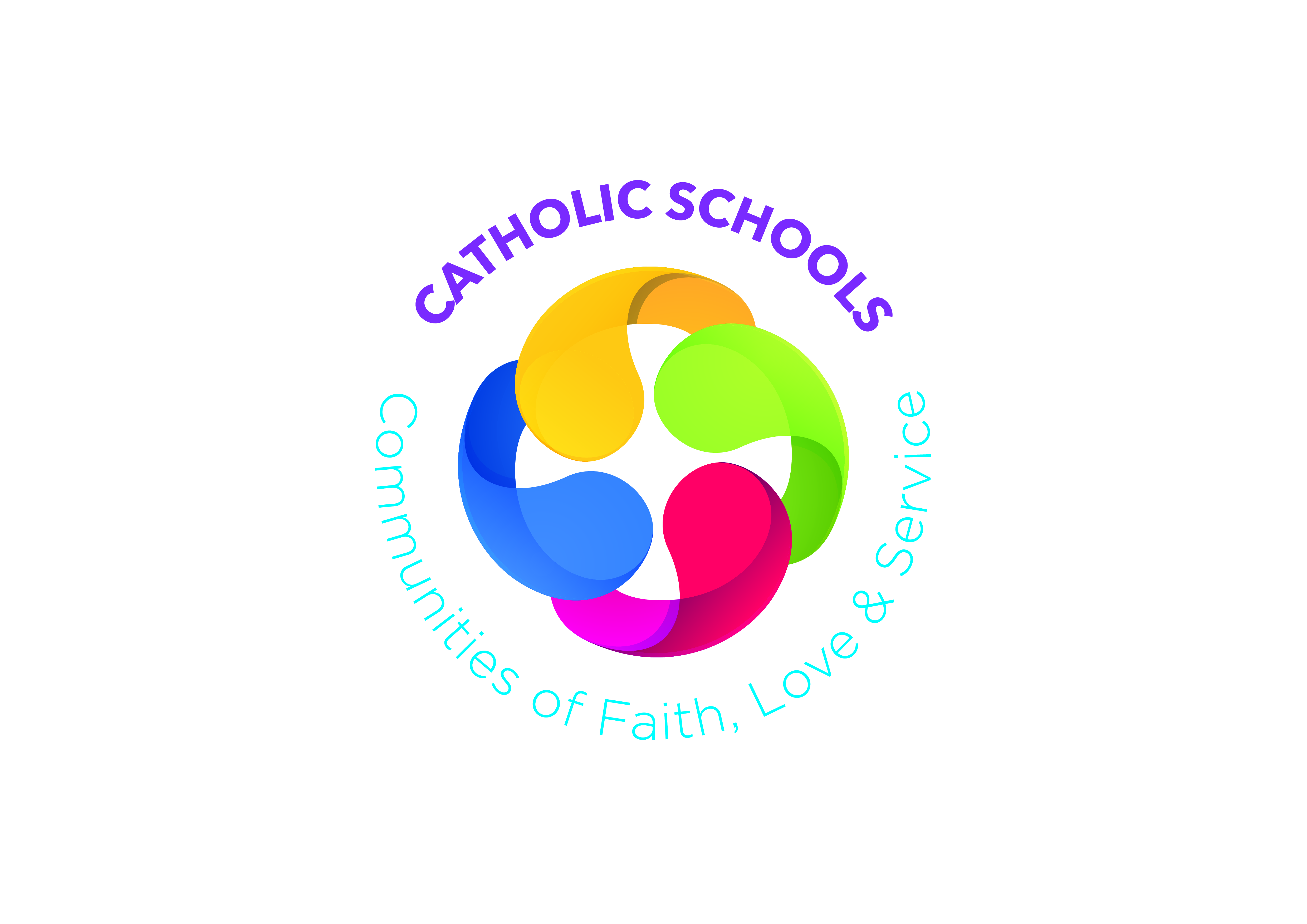 Primary 6 Pupil Survey										Insert dateThink about the questions below and write your thoughts on each one.  Do not write the name of anyone in schoolYou may want to sign this survey:     ___________________________					Date:	___________________(but you do not have to)Please read each statement and tick the answer you most agree withPlease read each statement and tick the answer you most agree withAll the timeMost of the timeSometimesNever1.I feel happy and safe when I am in school.2.I enjoy learning and working in school.3.I am helped to do my best.4.I am given work that challenges me.5.My teachers listen to what I have to say.6.There is an adult I can talk to if something is worrying me.7.Everyone in our school tries to live out our Mission Statement.8.In school I am getting to know God better.9.Praying together helps me to understand more about God and his love for me.10.I have opportunities to think and talk about how I should treat others.11.I learn about people from different faiths, cultures and personal circumstances and everyone is treated with respect.12.I have opportunities to think, create and share my own prayers.13.I have opportunities to take part in class prayer, school assemblies and Masses.14.I am learning how to show God’s love to everyone I meet.15.I am encouraged to respect and care for the environment.16.I am encouraged to look after my physical, mental and emotional health.17.I am encouraged to be independent and to take on responsibility roles in school.What do you most like/enjoy in school?What are you proud of accomplishing this year?Given the chance is there anything you would change about school?  Please explain your answer.Is there anything else you would like to tell me about school?